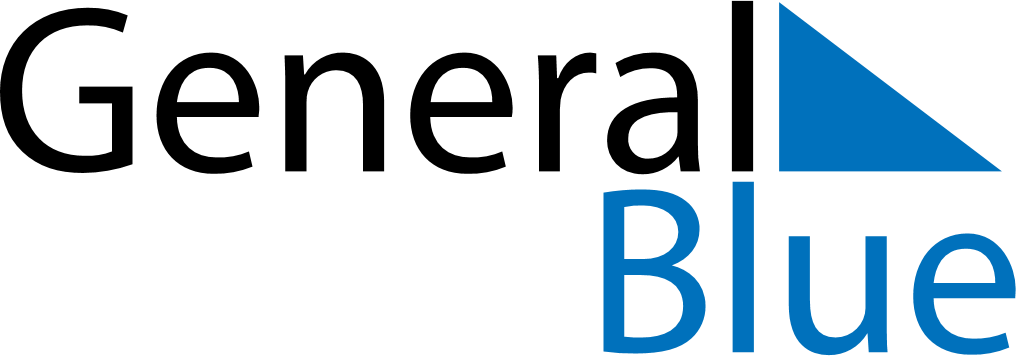 August 2024August 2024August 2024August 2024August 2024August 2024Pelkosenniemi, Lapland, FinlandPelkosenniemi, Lapland, FinlandPelkosenniemi, Lapland, FinlandPelkosenniemi, Lapland, FinlandPelkosenniemi, Lapland, FinlandPelkosenniemi, Lapland, FinlandSunday Monday Tuesday Wednesday Thursday Friday Saturday 1 2 3 Sunrise: 3:41 AM Sunset: 10:51 PM Daylight: 19 hours and 9 minutes. Sunrise: 3:45 AM Sunset: 10:46 PM Daylight: 19 hours and 0 minutes. Sunrise: 3:50 AM Sunset: 10:42 PM Daylight: 18 hours and 51 minutes. 4 5 6 7 8 9 10 Sunrise: 3:54 AM Sunset: 10:37 PM Daylight: 18 hours and 43 minutes. Sunrise: 3:58 AM Sunset: 10:33 PM Daylight: 18 hours and 34 minutes. Sunrise: 4:02 AM Sunset: 10:28 PM Daylight: 18 hours and 25 minutes. Sunrise: 4:07 AM Sunset: 10:24 PM Daylight: 18 hours and 17 minutes. Sunrise: 4:11 AM Sunset: 10:20 PM Daylight: 18 hours and 8 minutes. Sunrise: 4:15 AM Sunset: 10:15 PM Daylight: 18 hours and 0 minutes. Sunrise: 4:19 AM Sunset: 10:11 PM Daylight: 17 hours and 51 minutes. 11 12 13 14 15 16 17 Sunrise: 4:23 AM Sunset: 10:06 PM Daylight: 17 hours and 43 minutes. Sunrise: 4:27 AM Sunset: 10:02 PM Daylight: 17 hours and 35 minutes. Sunrise: 4:31 AM Sunset: 9:58 PM Daylight: 17 hours and 27 minutes. Sunrise: 4:35 AM Sunset: 9:54 PM Daylight: 17 hours and 18 minutes. Sunrise: 4:39 AM Sunset: 9:49 PM Daylight: 17 hours and 10 minutes. Sunrise: 4:42 AM Sunset: 9:45 PM Daylight: 17 hours and 2 minutes. Sunrise: 4:46 AM Sunset: 9:41 PM Daylight: 16 hours and 54 minutes. 18 19 20 21 22 23 24 Sunrise: 4:50 AM Sunset: 9:37 PM Daylight: 16 hours and 46 minutes. Sunrise: 4:54 AM Sunset: 9:32 PM Daylight: 16 hours and 38 minutes. Sunrise: 4:58 AM Sunset: 9:28 PM Daylight: 16 hours and 30 minutes. Sunrise: 5:01 AM Sunset: 9:24 PM Daylight: 16 hours and 22 minutes. Sunrise: 5:05 AM Sunset: 9:20 PM Daylight: 16 hours and 14 minutes. Sunrise: 5:09 AM Sunset: 9:16 PM Daylight: 16 hours and 7 minutes. Sunrise: 5:12 AM Sunset: 9:11 PM Daylight: 15 hours and 59 minutes. 25 26 27 28 29 30 31 Sunrise: 5:16 AM Sunset: 9:07 PM Daylight: 15 hours and 51 minutes. Sunrise: 5:19 AM Sunset: 9:03 PM Daylight: 15 hours and 43 minutes. Sunrise: 5:23 AM Sunset: 8:59 PM Daylight: 15 hours and 35 minutes. Sunrise: 5:27 AM Sunset: 8:55 PM Daylight: 15 hours and 28 minutes. Sunrise: 5:30 AM Sunset: 8:51 PM Daylight: 15 hours and 20 minutes. Sunrise: 5:34 AM Sunset: 8:47 PM Daylight: 15 hours and 12 minutes. Sunrise: 5:37 AM Sunset: 8:42 PM Daylight: 15 hours and 5 minutes. 